Section 1: LINEAR FUNCTIONSGraph the following functions.Solve the following equations. Show any necessary work.Section 2: QUADRATIC FUNCTIONSFactor the following quadratics.Graph the following functions. Identify the vertex and the x-intercepts to help your graph.Solve the following equations by factoring. Be sure to show any necessary work.Section 3: RATIONAL FUNCTIONSSimplify the following expressions as much as possible.Graph the following functions. Be sure to identify the asymptotes and the y-intercept to help your graph.Section 4: SIMPLIFYING RADICALSSimplify the following radicals as much as possible.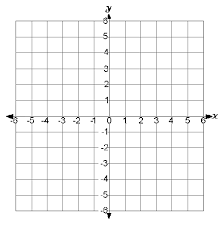 